PROGRAMMAZIONE DEL CONSIGLIO DI CLASSE: a.s. ______________SECONDO BIENNIOCLASSE___________ SEZ. __________INDIRIZZO________________________Coordinatore Prof. ____________________________________Valdagno, ____________________	Il Coordinatore del Consiglio di classe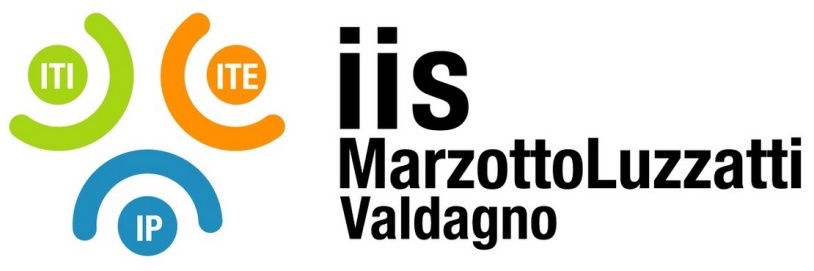 DODD28DODD28PROGRAMMAZIONE DEL CONSIGLIO DI CLASSE (secondo biennio)REV. N°DATA REV. PROGRAMMAZIONE DEL CONSIGLIO DI CLASSE (secondo biennio)0310/2019PROGRAMMAZIONE DEL CONSIGLIO DI CLASSE (secondo biennio)SITUAZIONE INIZIALE DELLA CLASSECASI PARTICOLARI RIFERITI A SINGOLI ALLIEVICASI PARTICOLARI RIFERITI A SINGOLI ALLIEVICASI PARTICOLARI RIFERITI A SINGOLI ALLIEVICASI PARTICOLARI RIFERITI A SINGOLI ALLIEVIOBIETTIVI SOCIO-COMPORTAMENTALIOBIETTIVI SOCIO-COMPORTAMENTALIOBIETTIVI SOCIO-COMPORTAMENTALIOBIETTIVI SOCIO-COMPORTAMENTALIRISPETTARE LE REGOLERISPETTARE PERSONE E COSELAVORARE IN GRUPPOLAVORARE IN GRUPPOPuntualità:nell’ingresso della classenelle giustificazioni delle assenze e dei ritardinell’esecuzione dei compiti assegnati in classenei lavori extrascolastici nello svolgimento dei compiti assegnati per casaAttenzione:alle norme dei regolamentialle norme di sicurezzaAvere rispetto :dei docentidel personale ATAdei compagni Avere cura:dell’auladei laboratoridegli spazi comunidell’ambiente e delle risorse naturaliPartecipare in modo propositivo al dialogo educativo, senza sovrapporsi e rispettando i ruoliPorsi in relazione con gli altri in modo corretto e leale, accettando critiche, rispettando le opinioni altrui e ammettendo i propri erroriSocializzare con i compagni e con i docentiPartecipare in modo propositivo al dialogo educativo, senza sovrapporsi e rispettando i ruoliPorsi in relazione con gli altri in modo corretto e leale, accettando critiche, rispettando le opinioni altrui e ammettendo i propri erroriSocializzare con i compagni e con i docentiOBIETTIVI COGNITIVI TRASVERSALIOBIETTIVI COGNITIVI TRASVERSALIGli studenti devono acquisire alla fine del secondo biennio tutte le competenze chiave di cittadinanza necessarie per un inserimento consapevole e responsabile nella realtà sociale, politica ed economica.Le competenze chiave di cittadinanza previste dal Documento Tecnico sono:imparare ad imparare, progettare, comunicare, collaborare e partecipare, agire in modo autonomo e responsabile, risolvere problemi, individuare collegamenti e relazioni, acquisire ed interpretare informazioni.I giovani possono acquisire tali competenze attraverso le conoscenze e abilità riferite a competenze di base riconducibili ai quattro assi culturali qui sotto riportate.Gli studenti devono acquisire alla fine del secondo biennio tutte le competenze chiave di cittadinanza necessarie per un inserimento consapevole e responsabile nella realtà sociale, politica ed economica.Le competenze chiave di cittadinanza previste dal Documento Tecnico sono:imparare ad imparare, progettare, comunicare, collaborare e partecipare, agire in modo autonomo e responsabile, risolvere problemi, individuare collegamenti e relazioni, acquisire ed interpretare informazioni.I giovani possono acquisire tali competenze attraverso le conoscenze e abilità riferite a competenze di base riconducibili ai quattro assi culturali qui sotto riportate.Asse dei linguaggiPadronanza della lingua italiana come capacità di gestire la comunicazione orale, di leggere, comprendere ed interpretare testi di vario tipo e di produrre lavori scritti con molteplici finalità.Padronanza  di  una lingua straniera nella comprensione e produzione scritta e orale anche ai fini della mobilità di studio e di lavoro.Capacità di stabilire collegamenti tra le culture locali, nazionali e internazionali sia in una prospettiva interculturale che ai fini della mobilità di studio e di lavoro.Capacità di riconoscere i principali aspetti comunicativi, culturali e relazionali dell’espressività corporea.Capacità di fruire delle tecnologie della comunicazione e dell’informazione.Asse matematicoCapacità di utilizzare  le tecniche e le procedure del calcolo aritmetico ed algebrico, di confrontare e analizzare figure geometriche, di individuare e risolvere problemi; di analizzare i dati e interpretarli, sviluppando deduzione e ragionamenti.Capacità di utilizzare gli strumenti matematici, statistici e del calcolo delle probabilità per comprendere le discipline scientifiche e operare nel campo delle scienze applicate.Asse scientifico-tecnologicoSviluppo di metodi, concetti e atteggiamenti indispensabili per porsi domande, osservare e comprendere il mondo naturale e quello delle attività umane e contribuire al loro sviluppo nel rispetto dell’ambiente e della persona. In questo campo assumono particolare rilievo l’apprendimento incentrato sulla esperienza e l’attività di laboratorio.Asse storico-socialeCapacità di percepire gli eventi storici a livello locale, nazionale, europeo e mondiale sia nelle loro interconnessioni complesse sia in rapporto al presente.Sviluppo dell’attitudine a problematizzare, a formulare domande e ipotesi interpretative, a collegare con altri ambiti disciplinari.COMPETENZE CHIAVE TRASVERSALICOMPETENZE CHIAVE TRASVERSALICOMPETENZE CHIAVECAPACITÀ DA CONSEGUIRE ALLA FINE DEL SECONDO BIENNIOImparare a imparareProgettareEssere capace di:partecipare attivamente alle attività portando contributi personali, esito di ricerche e approfondimenti;organizzare il proprio apprendimento in ordine a tempi, fonti, risorse e tecnologie;elaborare progetti individuando obiettivi, ipotesi, diverse fasi di attività e verificando i risultati raggiunti.ComunicareCollaborare/partecipareAgire in modo autonomo e responsabileEssere capace di :comprendere messaggi verbali orali e scritti in situazioni interattive di diverso genere ed intervenire con pertinenza e coerenza;produrre messaggi verbali di diversa tipologia e complessità su argomenti e contesti diversi;partecipare attivamente a lavori di gruppo, collaborando per la realizzazione di progetti e lavori;comprendere e adottare tutte le misure e le norme di sicurezza adeguate alle attività che si compiono;motivare le proprie opinioni e le sue scelte e gestire situazioni d’incomprensione e conflittualità;comprendere e condividere il sistema di principi e di valori di una società democratica.Risolvere problemiIndividuare collegamenti e relazioniAcquisire/interpretare l’informazione ricevutaEssere capace di :ricorrere a quanto appreso in contesti pluridisciplinari per affrontare situazioni nuove;affrontare le situazioni problematiche che incontra ricercando e valutando le diverse ipotesi risolutive;cogliere analogie e differenze tra fenomeni, eventi, fatti e anche tra insiemi di dati e informazioni;acquisire e interpretare criticamente l’informazione ricevuta nei diversi ambiti valutandone attendibilità e utilità, distinguendo fatti e opinioni.COMPETENZE DA ACQUISIRE A CONCLUSIONE DEL SECONDO BIENNIOCOMPETENZE DA ACQUISIRE A CONCLUSIONE DEL SECONDO BIENNIOAsse dei linguaggiPadroneggiare il patrimonio lessicale ed espressivo della lingua italiana secondo le esigenze comunicative nei vari contesti sociali, culturali, scientifici, economici, tecnologici.Riconoscere le linee essenziali della storia delle idee, della cultura, della letteratura, delle arti e orientarsi agevolmente fra testi e autori fondamentali, con riferimento soprattutto a tematiche di tipo scientifico, tecnologico ed economico.Stabilire collegamenti tra le tradizioni culturali locali, nazionali ed internazionali sia in una prospettiva interculturale sia ai fini della mobilità di studio e di lavoro.Riconoscere il valore e le potenzialità dei beni artistici e ambientali, per una loro corretta fruizione e valorizzazione.Utilizzare i linguaggi settoriali della lingua inglese per interagire in diversi ambiti e contesti di studio e di lavoro.Riconoscere i principali aspetti comunicativi, culturali e relazionali dell’espressività corporea ed esercitare in modo efficace la pratica sportiva per il benessere individuale e collettivo.Individuare ed utilizzare le attuali forme  di comunicazione multimediale, anche con riferimento alle strategie espressive e agli strumenti tecnici della comunicazione in rete.Asse matematicoPadroneggiare il linguaggio formale e i procedimenti dimostrativi della matematica. Possedere gli strumenti matematici, statistici e del calcolo delle probabilità necessari per la comprensione delle discipline scientifiche e per poter operare nel campo delle scienze applicate.Utilizzare il linguaggio e i metodi propri della matematica per organizzare e valutare adeguatamente informazioni qualitative e quantitative.Utilizzare le strategie del pensiero razionale negli aspetti dialettici e algoritmici per affrontare situazioni problematiche, elaborando opportune soluzioni.Utilizzare le reti e gli strumenti informatici nelle attività di studio, ricerca e approfondimento disciplinare.Collocare il pensiero matematico e scientifico nei grandi temi dello sviluppo della storia delle idee, della cultura, delle scoperte scientifiche e delle invenzioni tecnologiche.Asse scientifico-tecnologicoUtilizzare modelli appropriati per investigare su fenomeni e interpretare dati sperimentali.Utilizzare, in contesti di ricerca applicata, procedure e tecniche per trovare soluzioni innovative e migliorative, in relazione ai campi di propria competenza.Orientarsi nelle dinamiche dello sviluppo scientifico e tecnologico, anche con l’utilizzo di appropriate tecniche di indagine.Orientarsi nella normativa che disciplina i processi produttivi del settore di riferimento, con particolare attenzione sia alla sicurezza sui luoghi di vita e di lavoro sia alla tutela dell’ambiente e del territorio.Asse storico-socialeAgire in base ad un sistema di valori, coerenti con i principi della Costituzione, a partire dai quali saper valutare fatti e ispirare i propri comportamenti personali e sociali.Stabilire collegamenti tra le tradizioni culturali locali, nazionali ed internazionali sia in prospettiva interculturale sia ai fini della mobilità di studio e di lavoro.Analizzare criticamente il contributo apportato dalla scienza e dalla tecnologia allo sviluppo dei saperi e dei valori, al cambiamento delle condizioni di vita e dei modi di fruizione culturale.Riconoscere l’interdipendenza tra fenomeni economici, sociali, istituzionali, culturali e la loro dimensione locale / globale.Individuare le interdipendenze tra scienza, economia e tecnologia e le conseguenti modificazioni intervenute, nel corso della storia, nei settori di riferimento e nei diversi contesti, locali e globali.METODOLOGIE DIDATTICHELezione frontaleLezione dialogataLezione cooperativaMetodo induttivo e deduttivoScoperta guidataLavori di gruppoProblem solvingAnalisi dei casiAttività laboratorialeStage aziendaleViaggi di istruzione e visite guidate ATTREZZATURE E STRUMENTI DIDATTICILibri di testo e dizionariRiviste specializzateAppunti e dispenseCD e DVDPersonal computerNavigazione in internetPalestraLaboratori LIMPiattaforma di e-learningEVENTUALI MODULI e U.d.A. MULTIDISCIPLINARIEVENTUALI MODULI e U.d.A. MULTIDISCIPLINARIEVENTUALI MODULI e U.d.A. MULTIDISCIPLINARIEVENTUALI MODULI e U.d.A. MULTIDISCIPLINARI1) TITOLO:1) TITOLO:1) TITOLO:1) TITOLO:DISCIPLINE COINVOLTECOMPETENZE ATTIVATE(disciplinari – per asse – di cittadinanza)ATTIVITÀ PREVISTETEMPI2) TITOLO:2) TITOLO:2) TITOLO:2) TITOLO:DISCIPLINE COINVOLTECOMPETENZE ATTIVATE(disciplinari – per asse – di cittadinanza)ATTIVITÀ PREVISTETEMPITIPOLOGIA DI VERIFICAVERIFICHE DI FINE MODULOProve oggettive strutturate:Test, risposte V/FVerifiche a risposta multiplaAltro__________________Prove semi-strutturate:InterrogazioniQuestionariCompiti e verifiche scritteRelazioni ed esercitazioni laboratorialiVerifiche a risposta apertaAltro__________________STRUMENTI DI VERIFICA E DI VALUTAZIONETramite le verifiche si misurerà il raggiungimento parziale o completo degli obiettivi prefissati e pertanto dei risultati attesi. Le verifiche dovranno essere di diversa tipologia in modo da abituare gli allievi anche alle prove degli Esami di Stato. La valutazione dovrà essere effettuata mediante apposite griglie per le prove semistrutturate; occorrerà valutare tra l’altro le abilità metacognitive quali ad esempio la capacità di reperire informazioni, di utilizzare testi e manuali, di ricerca di fonti utili allo svolgimento degli elaborati.La valutazione quadrimestrale e finale, espressa con votazione decimale, sarà quantificata secondo i parametri indicati nella tabella  di seguito riportata.GRIGLIA DI VALUTAZIONEsi veda la “Tabella di valutazione generale” 
allegata al PTOF (https://www.iisvaldagno.it/pof/)ATTIVITÀ INTEGRATIVE PREVISTEDurante il corso dell’anno scolastico si effettueranno le seguenti attività:attività teatrali: ______________attività connesse ai progetti: ______________attività di orientamento: ______________attività sportive: ______________visite di tipo culturale: ______________visite aziendali: ______________viaggi di istruzione: ______________stage aziendali: ______________altro ______________MODALITÀ DI VERIFICA (IN ITINERE) DELLA PROGRAMMAZIONE DEL CDCNei successivi consigli si dovrà tenere conto della flessibilità dei piani di lavoro con particolare riferimento alle scelte modulari e, all’occorrenza, modificare in itinere le strategie educative e didattiche nel caso in cui si dovesse verificare una non aderenza con la realtà oggettiva della classe.